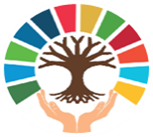 Davamlı İnkişaf üzrə Beynəlxalq Elmi Konfrans -2017“Dünyamızın transformasiyası: Davamlı İnkişaf  Məqsədlərinin inteqrasiyası və həyata keçirilməsinin təşviqində  elmin  rolu”QEYDİYYAT FORMASIİmza:___________________________                    Tarix:_____________________________         Foto Yüklə     Adınız, soyadınız, atanızın adı: Şəxsiyyət vəsiqəsinin seriya və nömrəsi.            Cinsiniz:Kişi:  Qadın: Kişi:  Qadın: Kişi:  Qadın: Kişi:  Qadın: Doğulduğunuz yer:Doğulduğunuz tarix:   Qeydiyyatda olduğunuz ünvanYaşadığınız ünvan:   MilliyətinizVətəndaşlığınızTəhsil aldığınız və ya işlədiyiniz yer:      Vəzifəniz:Elmi Dərəcəniz:Beynəlxalq konfransda  iştirak etməkdə əsas  marağınız nədən ibarətdir? Konfransın mövzusuna uyğun hər hansı  beynəlxalq  və ya yerli tədbirlərdə iştirak etmisinizmi?Konfransın mövzusuna uyğun hər hansı bir elmi araşdırmanız və ya çap olunmuş  elmi məqaləniz varmı? Konfransda hansı mövzuya uyğun sessiyada  iştirak etmək istəyirsiniz? Səbəbi.Konfrans haqqında məlumatı hansı mənbədən almısınız?Əlaqə məlumatı:Telefon:Mobil telefon:Telefon:Mobil telefon:Email:Email: